CENTRALE UNICA DI COMMITTENZATRA I COMUNI DI BOVISIO MASCIAGO, BRESSO, CORMANOPROCEDURA APERTA PER AFFIDAMENTO SERVIZIO PULIZIA E CUSTODIA EDIFICI PER CONTO DEL COMUNE DI CORMANOCIG 81112596ACOPERAZIONI DI GARA In riferimento all’appalto in oggetto si comunica che le operazioni gara, 1^ seduta - verifica documentazione amministrativa - verranno effettuate, in diretta streaming, lunedì 15 giugno alle ore 9.30.Gli operatori economici potranno assistere alla seduta, da remoto, collegandosi al seguente indirizzo:http://www.magnetofono.it/streaming/cormano/Il Dirigente Area Servizi Interni Finanzef.to Dr.ssa Mariapaola Zanzotto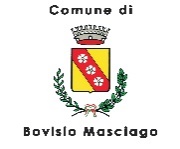 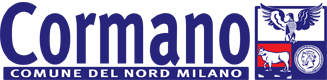 http://www.comune.bovisiomasciago.mb.it/Pec: comunebovisiomasciago@cert.legalmail.ithttp://www.bresso.netPec: comune.bresso@legalmail.ithttp:// www.comune.cormano.mi.itPec: comune.cormano@comune.cormano.mi.legalmailpa.it